Publicado en Madrid el 07/08/2019 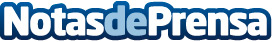 Más de la mitad de los pedidos online de material escolar del año se realiza en verano, según DirectiaEl ecommerce dedicado a la venta de material escolar Vivaelcole.com confía en Directia, la unidad de negocio de Mediapost especializada en logística relacional, para la preparación, control y distribución de todos sus envíos. Frente a gigantes como Amazon o AliExpress, la flexibilidad y capacidad de adaptación de la logística a las necesidades del cliente es clave en el sectorDatos de contacto:Redacción914115868Nota de prensa publicada en: https://www.notasdeprensa.es/mas-de-la-mitad-de-los-pedidos-online-de Categorias: Educación Logística Consumo http://www.notasdeprensa.es